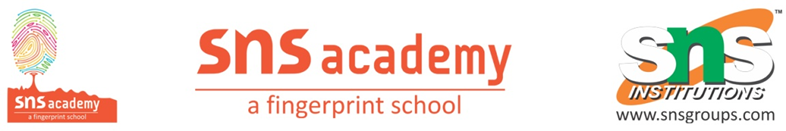                                                   आँधीआँधी तूफान का क्या कारण है?  गर्मियों में चलने वाली आँधियाँ आमतौर पर तापमान के बढ़ने की वजह से हवा का         दवाव कम होने के कारण आती हैं। इस हवा के दवाव को संतुलित करने के लिए     ठंडी जगह से ज्यादा दवाव वाली हवा तेजी से गर्म जगह की तरफ बढ़ने लगती है,   जो अपने साथ धूल भी लेकर आती है जो आगे जाकर आँधी का रूप ले लेती है।    2.आंधी में कमजोर छप्पर क्यों हो जाते हैं? पवन के वेग के बढ़ने से वायुदाब घट जाता है। वायुदाब के घटने से छत के ऊपर                   की वायु का दाब छत के नीचे की वायु के दाब से बहुत कम हो जाता है। इससे भीतर की उच्च दाब की वायु ऊपर की कम दाब की वायु की ओर शक्तिशाली बल लगाती है। इससे कभी-कभी कमजोर घर की छतें उड़ जाती है या क्षतिग्रस्त हो जाती है।
   3.जब आंधी आती है तो क्या होता है?आंधी-तूफान काफी नुकसान पहुंचाता है। किसानों ( Farmers ) की फसलें बर्बाद हो जाती हैं, कच्चे मकान या उनकी छतें गिर जाती हैं, सड़कों पर चलने वाले लोगों और वाहनों को काफी परेशानी का सामना करना पड़ता है। साथ ही जिन लोगों को सांस की परेशानी होती है उनकी परेशानी और बढ़ जाती है।  4.  तूफान के देवता कौन है?रुद्र आंधी-तूफान के अधिष्ठाता देवता भी हैं और देवराज इंद्र के साथी भी। विष्णु पुराण के अनुसार रुद्रों का उद्भव ब्रह्म जी की भृकुटी से हुआ था। 5. कैसे पता चलेगा कि तूफान कब आ रहा है? चेतावनी के संकेतों को जानें.बड़े, फूले हुए मेघपुंज बादल । अँधेरा आकाश और बादल. हवा की दिशा में अचानक परिवर्तन. तापमान में अचानक गिरावट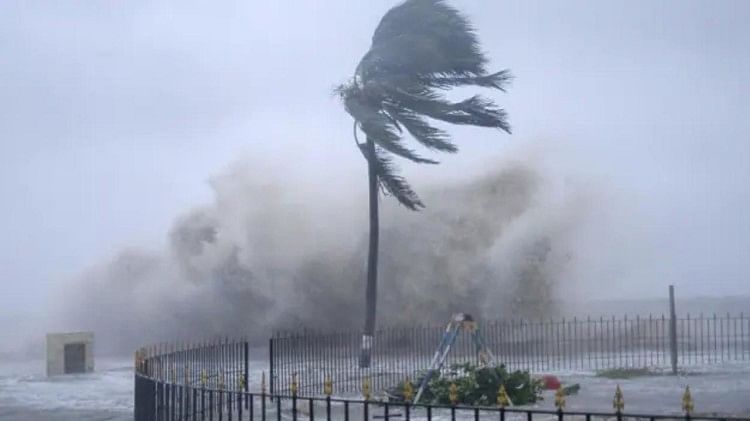 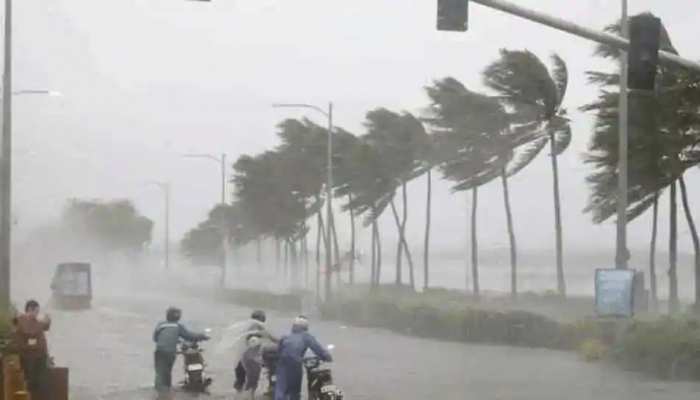 